Press release10. sympozium o bioemulaci ve dnech 29. a 30. listopadu 2024GC netrpělivě očekává až Bio-Emulation World dorazí do LondýnaLONDÝN, VELKÁ BRITÁNIE – GC s potěšením oznamuje konání nadcházejícího sympozia Bio-Emulation Symposium 2024, které se bude konat v Londýně 29. a 30. listopadu. Toto mezinárodní sympozium slibuje transformační zážitek věnovaný nejnovějším pokrokům v dentálním výzkumu a technologii. Letos se v centru pozornosti ocitnou zejména zubní technici.Bio-Emulation Group byla založena v roce 2008 jako think-tank, který zpochybňuje tradiční stomatologická dogmata a prosazuje minimální intervenční postupy. Dnes se vyvinula v prosperující komunitu vysoce kvalifikovaných lékařů a techniků, kteří se věnují vývoji inovativních metod pro zachování a replikaci přirozených zubů. Termín "Bio-emulace" ztělesňuje toto poslání.Účastníci se mohou těšit na působivou sestavu 20 řečníků, kteří se podělí o svůj špičkový výzkum a odborné znalosti.Jako zlatý sponzor bude mít GC přirozeně silné zastoupení na akci, která slaví své 10. výročí. "Díky úzké spolupráci mezi zubními lékaři a zubními techniky, kteří se navzájem učí ze svých odborných znalostí, mohou všechny strany zlepšit své technické dovednosti, zlepšit výsledky pacientů a zůstat v čele dentálních inovací," řekla Kerstin Behle, manažerka profesionálních služeb pro region EMEA ve společnosti GC Europe.  "Jako společnost jsme vděční za to, že můžeme sledovat nejnovější trendy v oboru, což nám umožňuje efektivně reagovat na potřeby zákazníků."Pro více informací a registraci se podívejte www.bioemulation-symposium.com. Těšíme se na Vás!GCE EEO - Czech Republic
V Olšinách 82
100 00 Prague 10
Česko+420 274 77 19 65
+420 274 77 19 65
info.czech@gc.dental
www.gc.dental/europe/cs-CZ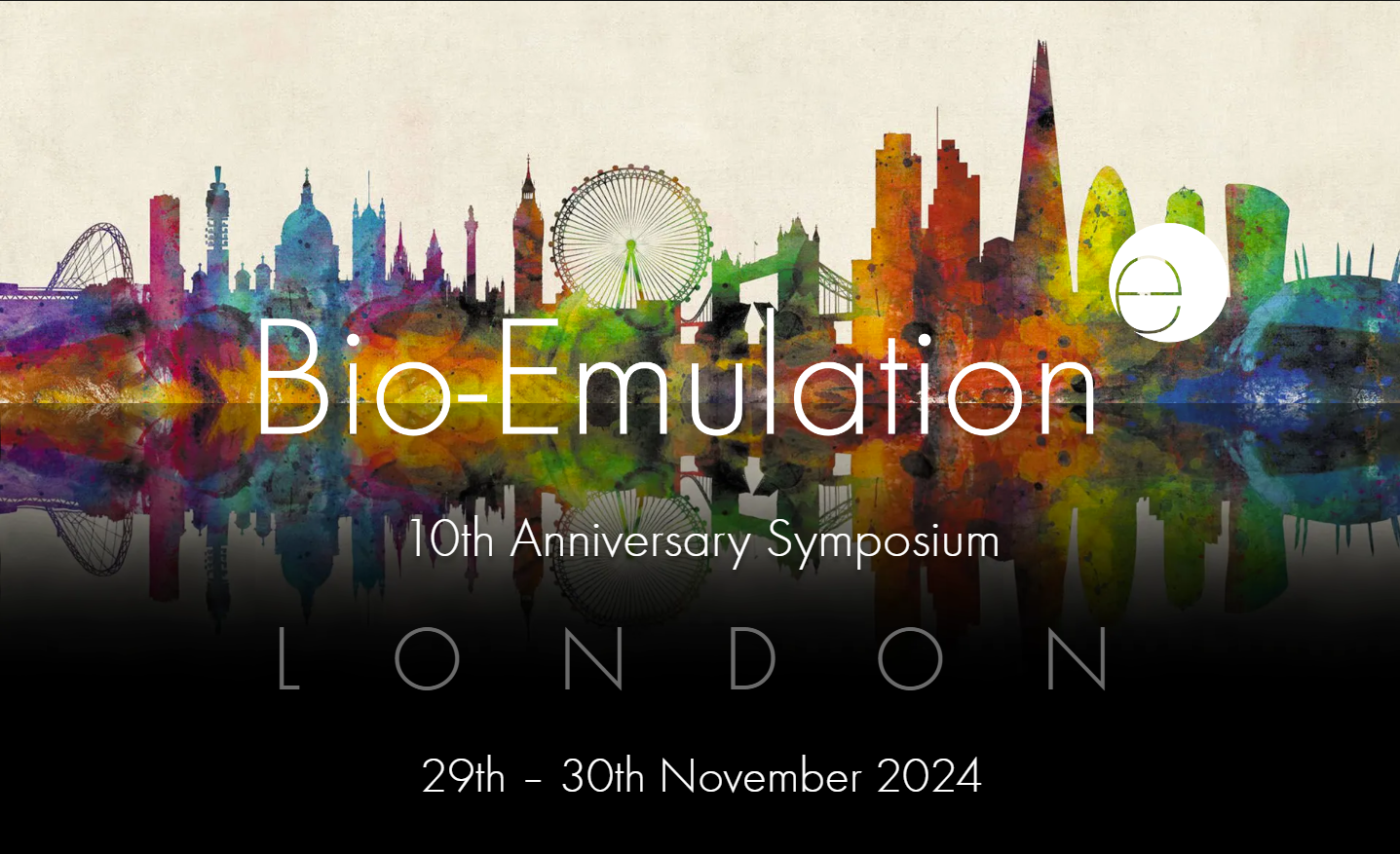 